Bon de commande :
matériel de prévention 
Moi(s) sans tabac 2022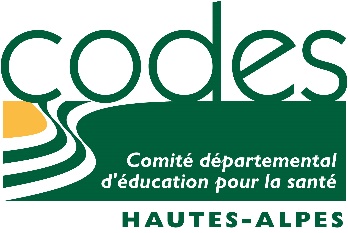 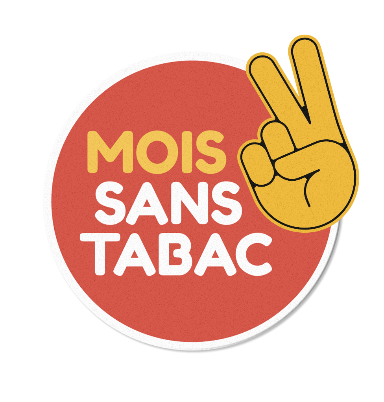 Liste des documents commandables :*Affiches commandables qu’en 2 exemplaires maximumLes documents ne seront pas envoyés par voie postale.NombreKit moi(s) sans tabacCarnet de jeuxFlyer « En novembre, on arrête ensemble ! »Flyer « En novembre, participez à Moi(s) sans tabac ! » (Format accessible)*Affiche « La meilleure façon d’arrêter de fumer… »*Affiche « Pour être encore mieux accompagné dans votre arrêt… »*Affiche « Prenez soin de vous… »*Affiche « Ici on soutient… »Brochure « Arrêter de fumer : pour comprendre »Dépliant « Pourquoi arrêter de fumer ? »Dépliant « Le tabagisme passif »Dépliant « Tabac et industrie »Dépliant « Tabac et ados »Dépliant « Comment arrêter de fumer ? »Dépliant « Grossesse sans tabac »Dépliant « Arrêter de fumer sans grossir »